STANDARD GRANT APPLICATION FORM FOR ‘GRANTS FOR AN ACTION’ (Multibeneficiary)CALL FOR PROPOSAL – EAC/S14/2019Pilot Project - Measuring the Cultural and Creative Sectors in the EUBefore filling in this form, please read carefully the relevant call for proposals, the guide for applicants and any other reference documents related to this grants programme available on our site https://ec.europa.eu/culture/calls_en Please make sure that your application:is submitted on the correct form, completed in full and dated;is signed by the person authorised to enter into legally binding commitments on behalf of the applicant;presents a budget in conformity with the funding rules;meets the submission arrangements set out in the call;is submitted by the deadline.The evaluation committee or, where appropriate, the authorising officer responsible may ask an applicant to provide additional information or to clarify the supporting documents submitted in connection with the application, provided that such information or clarification does not substantially change the proposal.By submitting an application the applicant accepts that in case of award certain data like the name, locality and amount (amongst others) will be published. No information will be published for scholarships aid to natural persons and other direct support paid to natural persons in most need.I. INFORMATION ON THE APPLICANTS1.1 CoordinatorThe legal details will be attached in the Legal Entity Form available to download at https://ec.europa.eu/info/publications/legal-entities_en   Any change in the addresses, phone numbers, fax numbers or e-mail, must be notified in writing to the Authorising Officer. The Authorising officer will not be held responsible in the event that it cannot contact an applicant.1.2 Applicant No 2 (Repeat this part as often as is required to include all applicants).The legal details will be attached in the Legal Entity Form available to download at https://ec.europa.eu/info/publications/legal-entities_en  Any change in the addresses, phone numbers, fax numbers or e-mail, must be notified in writing to the Authorising Officer. The Authorising Officer will not be held responsible in the event that it cannot contact an applicant.1.3 Affiliated Entity No 1 (Repeat this part as often as is required to include all affiliated entities). The bank details will be attached in the Bank Account Form (BAF) https://ec.europa.eu/info/publications/financial-identification_en 3.1 Coordinator3.2 Applicant No 2 (Repeat this part as often as is required to include all applicants)3.3 Affiliated Entity No 1 (Repeat this part as often as is required to include all affiliated entities)4.1 Coordinator4.2 Applicant n. 2 (Repeat this part as often as is required to include all applicants)II. OPERATIONAL AND FINANCIAL CAPACITY1.1 Coordinator1.2 Applicant No2 (Repeat this part as often as is required to include all applicants)1.3 Affiliated Entity No1 (Repeat this part as often as is required to include all affiliated entities)  2.1 Coordinator2.2 Applicant No 2  (Repeat this part as often as is required to include all applicants)2.3 Affiliated Entity No 1 (Repeat this part as often as is required to include all affiliated entities)III. INFORMATION ON THE ACTION FOR WHICH THE GRANT IS REQUESTEDIV. ADDITIONAL FUNDINGIf processing your reply to the call for proposals involves the recording and processing of personal data (such as your name, address and CV), such data will be processed pursuant to Regulation (EU) 2018/1725 on the protection of natural persons with regard to the processing of personal data by the Union institutions, bodies, offices and agencies and on the free movement of such data, and repealing Regulation (EC) No 45/2001 and Decision No 1247/2002/EC. Unless indicated otherwise, any personal data requested are required to evaluate your application in accordance with the call for proposals and will be processed solely for that purpose by Directorate-General for Education, Youth, Sport and Culture, Directorate D – Culture and Creativity, Unit D.1 – Cultural Policy. Details concerning the processing of your personal data are available on the privacy statement at: https://ec.europa.eu/info/system/files/privacy-statement-public-procurement-en_0.pdf. Your personal data may be registered in the Early Detection and Exclusion System (EDES) if you are in one of the situations mentioned in Article 136 of the Financial Regulation. For more information, see the Privacy Statement on http://ec.europa.eu/budget/library/explained/management/protecting/privacy_statement_edes_en.pdfAnnexes:	Annex I Declaration of honour by the applicantAnnex II Mandate letters (if applicable)Annex III Budget templateAnnex IV List of CVsAnnex V(a)	Methodology for assessing the financial capacityAnnex V(b)	Economic and financial capacity analysis formOther supporting documents to be provided where applicable: see checklist for applicants – e.g.: Legal Entity Form (LEF) downloadable at: https://ec.europa.eu/info/publications/legal-entities_enBank Account Form (BAF) downloadable at https://ec.europa.eu/info/publications/financial-identification_enRelated statutory documentsCHECKLIST FOR APPLICANTSPlease use this checklist to ensure that you attach all of the necessary documents: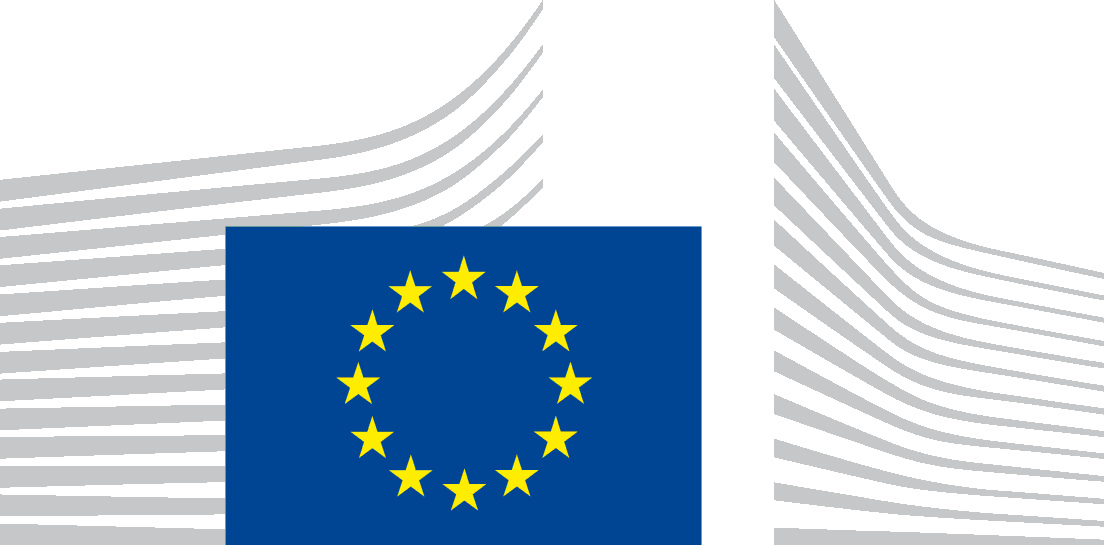 EUROPEAN COMMISSIONDirectorate-General for Education, Youth, Sport and CultureCulture and Creativity
Cultural PolicyPROGRAMME CONCERNEDEAC/S14/2019SUMMARY OF THE APPLICATIONTitle: Pilot Project - Measuring the Cultural and Creative Sectors in the EUIdentity of the Coordinator: Summary of the action (EN):Duration (in months):Requested amount (in €):1 REFERENCES OF THE APPLICANTS 1.1.1 IDENTITY OF THE APPLICANTOfficial name in full:Acronym: (if applicable) Official legal form: (Not applicable if the applicant is a natural person)Legal personality:(Reply by "YES" or "NO"). (In case you answered with "NO"):For entities with no legal personality under national law please indicate the representative empowered to take part in court proceedings on their behalf:Place of establishment or registration:(Address and country) Entity registration number: (Not applicable if the applicant is a public-sector body. For natural persons, the applicant should indicate the number of his/her identity card or, failing that, of his passport or equivalent.) VAT number (if applicable):1.1.2 CONTACT DETAILSStreet address:Postcode:City:Region (if applicable):Country:Telephone: 					Mobile: Fax:E-mail address:Website: 1.1.3 CONTACT PERSON RESPONSIBLE FOR THE PROPOSAL Family name:					First Name:Position/Function:Telephone:					Mobile:Fax:E-mail address:1.1.4 LEGAL REPRESENTATIVE (PERSON AUTHORISED TO SIGN THE AGREEMENT)Family name:					First Name:Position/Function/Mandate:Telephone:					Mobile: Fax: E-mail address:1.2.1 IDENTITY OF THE APPLICANTOfficial name in full:Acronym: (if applicable) Official legal form: (Not applicable if the applicant is a natural person)Legal personality:(Reply by "YES" or "NO")(In case you answered with "NO"):For entities with no legal personality under national law please indicate the representative empowered to take part in court proceedings on their behalf:Place of establishment or registration:(Address and country) Entity registration number: (Not applicable if the applicant is a public-sector body. For natural persons, the applicant should indicate the number of his/her identity card or, failing that, of his passport or equivalent) VAT number (if applicable):1.2.2 CONTACT DETAILSStreet address:Postcode:City:Region (if applicable):Country:Telephone:					Mobile: Fax:E-mail address:Website: 1.2.3 CONTACT PERSON RESPONSIBLE FOR THE PROPOSAL Family name:					First Name:Position/Function:Telephone:					Mobile:Fax:E-mail address:1.2.4 LEGAL REPRESENTATIVE (PERSON AUTHORISED TO SIGN THE AGREEMENT)Family name:					First Name:Position/Function/Mandate:Telephone:					Mobile: Fax: E-mail address:1.3.1 IDENTITY OF THE AFFILIATED ENTITY (This box shall be filled in by all affiliated entities, including the case where several entities satisfy the criteria for being awarded a grant and together form ONE entity, to be treated as the sole beneficiary.)Official name in full:Acronym: (if applicable) Official legal form: (Not applicable if the applicant is a natural person)Legal personality:(Reply by "YES" or "NO"):(In case you answered with "NO"):For entities with no legal personality under national law please indicate the representative empowered to take part in court proceedings on their behalf:Place of establishment or registration:(Address and country) Entity registration number: (Not applicable if the applicant is a public-sector body. For natural persons, the applicant should indicate the number of his/her identity card or, failing that, of his passport or equivalent.) VAT number (if applicable):Legal or capital link with the applicant, if applicable: The applicant should provide a short description of the legal or capital link with the applicant and provide the statutory documents and/or consolidated accounts.2 BANK DETAILS 3 PROFILE OF THE APPLICANTSPROFILE OF THE Coordinator — GENERAL AIMS AND ACTIVITIES Year of foundation:The entity shall state his legal status by ticking one or several options Public body					 International Organisation Non-profit making organisation			 Social Partner Educational and training establishment		 Research Centre/Institute Other (please specify)				 SME Natural PersonsThe Coordinator should provide a short description of the organisation/group/consortium including affiliated entities. Where appropriate include information on membership, with respect to the eligibility criteria indicated in the specific call.PROFILE OF THE APPLICANT — GENERAL AIMS AND ACTIVITIESYear of foundation:The entity shall state his legal status by ticking one or several options Public body					 International Organisation Non-profit making organisation			 Social Partner Educational and training establishment		 Research Centre/Institute Others (please specify)				 SME Natural PersonsPROFILE OF THE AFFILIATED ENTITY No 1 — GENERAL AIMS AND ACTIVITIESYear of foundation:The entity shall state his legal status by ticking one or several options Public body					 International Organisation Non-profit making organisation			 Social Partner Educational and training establishment		 Research Centre/Institute Others (please specify)				 SME Natural Persons4 INFORMATION ON THE GOVERNANCE OF THE APPLICANTS4.1.1 APPLICANT’S STRUCTURE List the organisations and/or natural persons holding capital or shares in the applicant, where appropriate specifying the proportion held (insert rows if necessary)4.1.1 APPLICANT’S STRUCTURE List the organisations and/or natural persons holding capital or shares in the applicant, where appropriate specifying the proportion held (insert rows if necessary)4.1.1 APPLICANT’S STRUCTURE List the organisations and/or natural persons holding capital or shares in the applicant, where appropriate specifying the proportion held (insert rows if necessary)Organisation/Natural personOrganisation/Natural personProportion held 4.1.2 APPLICANT’S MANAGEMENTList the members of the applicant’s administrative board or equivalent body, specifying their profession and position (insert rows if necessary) 4.1.2 APPLICANT’S MANAGEMENTList the members of the applicant’s administrative board or equivalent body, specifying their profession and position (insert rows if necessary) 4.1.2 APPLICANT’S MANAGEMENTList the members of the applicant’s administrative board or equivalent body, specifying their profession and position (insert rows if necessary) MemberProfession/PositionProfession/Position4.2.1 APPLICANT’S STRUCTURE List the organisations and/or natural persons holding capital or shares in the applicant, specifying the proportion held where appropriate (insert rows if necessary).4.2.1 APPLICANT’S STRUCTURE List the organisations and/or natural persons holding capital or shares in the applicant, specifying the proportion held where appropriate (insert rows if necessary).4.2.1 APPLICANT’S STRUCTURE List the organisations and/or natural persons holding capital or shares in the applicant, specifying the proportion held where appropriate (insert rows if necessary).Organisation/Natural personOrganisation/Natural personProportion held 4.2.2 APPLICANT’S MANAGEMENTList the members of the applicant’s administrative board or equivalent body, specifying their profession and position  (insert rows if necessary). 4.2.2 APPLICANT’S MANAGEMENTList the members of the applicant’s administrative board or equivalent body, specifying their profession and position  (insert rows if necessary). 4.2.2 APPLICANT’S MANAGEMENTList the members of the applicant’s administrative board or equivalent body, specifying their profession and position  (insert rows if necessary). MemberProfession/PositionProfession/Position1 OPERATIONAL CAPACITY OPERATIONAL CAPACITY TO COMPLETE THE PROPOSED ACTION OF THE APPLICANTThe coordinator should provide: a description of its relevant competences and previous experiences as well as those of the key staff who will be involved in the project (according to their profiles or CVs) as a proof of its capacity to implement the action effectively.OPERATIONAL CAPACITY TO COMPLETE THE PROPOSED ACTION OF THE APPLICANTThe applicant should provide: a description of its relevant competences and previous experiences as well as those of the key staff who will be involved in the project (according to their profiles or CVs) as a proof of its capacity to implement the action effectively.OPERATIONAL CAPACITY TO COMPLETE THE PROPOSED ACTION OF THE AFFILIATED ENTITY No 1 The affiliated entity should provide: a description of its relevant competences and previous experiences as well as those of the key staff who will be involved in the project (according to their profiles or CVs) as a proof of its capacity to implement the action effectively.2 FINANCIAL CAPACITY LEGAL NOTICEThis section should not be filled in by applicants who are natural persons in receipt of scholarships or natural persons most in need and in receipt of direct support. For grants of or below EUR 60 000 as well as for grants to public bodies and international organisations the only supporting document to be required is the Declaration of Honour provided as annex I.Where the application concerns grants for an action for which the amount exceeds EUR 750 000 for each applicant, or operating grants which exceed EUR 100 000, an audit report produced by an approved external auditor must be submitted where it is available, and always in case where a statutory audit is required by Union or national law certifying the accounts for the last available financial year. In all other cases, the applicant shall provide a self-declaration signed by the authorised representative certifying the validity of its accounts for up to the last three available financial years. It also provides for exceptions:the obligation to provide an audit report applies only to the first application by a given beneficiary in any one financial year;it is possible to decide, depending on a risk assessment, to wave this obligation for education and training establishments.In case of Financial Framework Partnership Agreements (FFPA), this audit report must cover two financial years available and must be produced at the latest before the signature of the FFPA.PROOF OF FINANCIAL CAPACITY The financial capacity will be assessed based on the methodology detailed in Annex V(a) and V(b) of the call for proposals.The coordinator should provide the following document as evidence of its financial capacity:  a declaration on the honour by the grant applicant (see Annex I Declaration on honour). Moreover according to point 3.1 of the methodology, applicants to this pilot project must provide proof of their financial capacity and are required to undergo the financial analysis provided for in point 4 of the same methodology. PROOF OF FINANCIAL CAPACITY The financial capacity will be assessed based on the methodology detailed in Annex V(a) and V(b) of the call for proposals.Applicants should provide the following document as evidence of their financial capacity:a declaration on the honour by the grant applicant (see Annex I Declaration on honour). Moreover according to point 3.1 of the methodology, applicants to this pilot project must provide proof of their financial capacity and are required to undergo the financial analysis provided for in point 4 of the same methodology.PROOF OF FINANCIAL CAPACITY (No 1 - to be repeated for each affiliated entity. This box shall ONLY be filled in the case where several entities satisfy the criteria for being awarded a grant and together form ONE entity, to be treated as the sole beneficiary)The financial capacity will be assessed based on the methodology detailed in Annex V(a) and V(b) of the call for proposals. Affiliated entities should provide the following document[s] as evidence of their financial capacity:a declaration on the honour by the grant applicant (see Annex I Declaration on honour). Moreover according to point 3.1 of the methodology, applicants to this pilot project must provide proof of their financial capacity and are required to undergo the financial analysis provided for in point 4 of the same methodology.2.4 GUARANTEES GRANTED BY THIRD PARTIES (applicants should state whether there are any guarantees provided by one or more third party, for example a State guarantee) 1 DESCRIPTION OF THE ACTION Title: Pilot Project - Measuring the Cultural and Creative Sectors in the EUReference: EAC/S14/2019Please describe the extent to which the proposal addresses the general and specific objectives of the action and contributes to attain its expected outputs and results. In line with the Terms of Reference of the Call for Proposals EAC/S14/2019, the applicant should explain how the proposal will achieve the general and specific objectives and how it will attain the expected results. .. 
Describe the action, on the basis of the main activities planned, and how it will be implemented - Please see the Terms of Reference of the Call for Proposals EAC/S14/2019.Please describe in particular how the activities proposed and the methodology would contribute to achieving the objectives, as well as the policy learning activities and sustainability.In line with the Terms of Reference of the Call for Proposals EAC/S14/2019, Applicants need to describe in detail the research and other activities proposed, the methodology to achieve the objectives and the policy learning activities.Applicants should describe how they intend to analyse the list of potential sources of data listed in the Terms of Reference of the Call for Proposals EAC/S14/2019 and how they intend to integrate them into their own research.In addition, proposals should also contain information about the communication/cooperation channels with relevant data providers, (Eurostat, EU and international organisations, EU Member States’ national statistical institutes, industry representatives, etc.).. The applicant should also explain how sustainability will be secured once the action has been completed (see Call for proposals EAC/S14/2019).Please describe how the proposal intends to organize, coordinate and implement the various aspects of the proposed activitiesIn line with the Terms of Reference of the Call for Proposals EAC/S14/2019, Applicants need to describe in detail how they plan to organise, coordinate and implement the various aspects of the proposed activities. Applicants should also describe the allocation of human resources and the relevance of the experience of the staff involved in the tasks assigned to them, as well as the relevance and allocation of the budget with regard to the planned activities/expected output.Arrangements for monitoring/supervision of the operation and risks involved in its  implementation:The applicant should explain how the action will be supervised. The applicant should refer to any risks involved in its implementation, how they might affect the objectives and outcomes of the action and how they could be mitigated.2 PLANNED DURATION OF THE ACTION (in months): 24Planned starting date: January 2021TIMETABLE FOR EACH STAGE OF THE ACTION SHOWING MAIN DATES AND EXPECTED RESULTS FOR EACH STAGE (table to be repeated as many times as necessary) TIMETABLE FOR EACH STAGE OF THE ACTION SHOWING MAIN DATES AND EXPECTED RESULTS FOR EACH STAGE (table to be repeated as many times as necessary) TIMETABLE FOR EACH STAGE OF THE ACTION SHOWING MAIN DATES AND EXPECTED RESULTS FOR EACH STAGE (table to be repeated as many times as necessary) TIMETABLE FOR EACH STAGE OF THE ACTION SHOWING MAIN DATES AND EXPECTED RESULTS FOR EACH STAGE (table to be repeated as many times as necessary) TIMETABLE FOR EACH STAGE OF THE ACTION SHOWING MAIN DATES AND EXPECTED RESULTS FOR EACH STAGE (table to be repeated as many times as necessary) TIMETABLE FOR EACH STAGE OF THE ACTION SHOWING MAIN DATES AND EXPECTED RESULTS FOR EACH STAGE (table to be repeated as many times as necessary) TIMETABLE FOR EACH STAGE OF THE ACTION SHOWING MAIN DATES AND EXPECTED RESULTS FOR EACH STAGE (table to be repeated as many times as necessary) TIMETABLE FOR EACH STAGE OF THE ACTION SHOWING MAIN DATES AND EXPECTED RESULTS FOR EACH STAGE (table to be repeated as many times as necessary) TIMETABLE FOR EACH STAGE OF THE ACTION SHOWING MAIN DATES AND EXPECTED RESULTS FOR EACH STAGE (table to be repeated as many times as necessary) TIMETABLE FOR EACH STAGE OF THE ACTION SHOWING MAIN DATES AND EXPECTED RESULTS FOR EACH STAGE (table to be repeated as many times as necessary) TIMETABLE FOR EACH STAGE OF THE ACTION SHOWING MAIN DATES AND EXPECTED RESULTS FOR EACH STAGE (table to be repeated as many times as necessary) TIMETABLE FOR EACH STAGE OF THE ACTION SHOWING MAIN DATES AND EXPECTED RESULTS FOR EACH STAGE (table to be repeated as many times as necessary) TIMETABLE FOR EACH STAGE OF THE ACTION SHOWING MAIN DATES AND EXPECTED RESULTS FOR EACH STAGE (table to be repeated as many times as necessary) TIMETABLE FOR EACH STAGE OF THE ACTION SHOWING MAIN DATES AND EXPECTED RESULTS FOR EACH STAGE (table to be repeated as many times as necessary) 		Semester 1		Semester 1		Semester 1		Semester 1		Semester 1		Semester 1		Semester 1	Semester 2	Semester 2	Semester 2	Semester 2	Semester 2	Semester 2ActivityActivityMonth 123456789101112Preparation Activity 1 (title)Preparation Activity 1 (title)Implementation Activity 1 (title)Implementation Activity 1 (title)Preparation Activity 2 (title)Preparation Activity 2 (title)Etc.Etc.LEGAL NOTICEApplicants are informed that, under the Financial Regulation applicable to the general budget of the European Union no grants may be awarded retrospectively for actions already completed. In those exceptional cases accepted by the Commission where applicants  demonstrate the need to start the action or work programme before the agreement is signed or the decision notified, expenditure eligible for financing may not have been incurred before the grant application was lodged.3 3 BUDGETEstimated Budget — Annex IIIApplications must include a detailed estimated budget in balance, in which all costs are given in euros. Applicants from countries outside the euro zone may use [the conversion rates published in the Official Journal of the European Union, series C, during the month in which they are submitting the application] [the monthly rate published on the Commission’s website at www.ec.europa.eu/budget/inforeuro/].1 UNION FUNDING 1.1 APPLICATIONS AND/OR ONGOING FUNDING OF THE UNIONHave any of the applicants or affiliated entities received or applied for any Union funding for the same action or part of the action or for its functioning during the same financial year? NO YES — Continue to the following table APPLICATION, GRANT OR ANY OTHER EU FUNDING — To be specified for each of the applications or obtained grants in the current or previous years (add columns if necessary)APPLICATION, GRANT OR ANY OTHER EU FUNDING — To be specified for each of the applications or obtained grants in the current or previous years (add columns if necessary)APPLICATION, GRANT OR ANY OTHER EU FUNDING — To be specified for each of the applications or obtained grants in the current or previous years (add columns if necessary)Programme 1Programme 2Title of the action (or part of the action)Union Programme concernedUnion Institution or Body/Agency to which the application was submitted or which took the award decisionYear of award or application and duration of the operationValue of the application, grant or other Union fundingLEGAL NOTICEApplicants must inform the Commission department to which this application is submitted if any of the above-mentioned applications for funding made to other European Commission departments or Union Institutions or bodies/agencies has been approved by them after the submission of this grant application.2	OTHER SOURCES OF EXTERNAL FUNDING — NON UNION2.1	SUPPORT AWARDED Have any of the applicants or any of the affiliated entities already received confirmation relating to any external funding for the action? NO YES — Continue to the following table CONTRIBUTIONS BY THIRD PARTIES The applicants should indicate the details of the third party following the model below — Third parties must  be the same as those listed in the budget (add rows if necessary)CONTRIBUTIONS BY THIRD PARTIES The applicants should indicate the details of the third party following the model below — Third parties must  be the same as those listed in the budget (add rows if necessary)Third Party 1Official name in fullOfficial addressEstimated amount of funding to be provided for the operationConditions or reservations (if any)2.2 REQUESTED SUPPORT Have any of the applicants or any of the affiliated entities requested, applied or are awaiting confirmation relating to external funding for the action? NO YES — Continue to the following tableDETAILS OF FUNDS REQUESTED — The applicant should indicate the details of the requested funds following the model below (add rows if necessary)DETAILS OF FUNDS REQUESTED — The applicant should indicate the details of the requested funds following the model below (add rows if necessary)Organisation/Entity Concerned 1Organisation/Entity Concerned 1Name of the organisationOfficial addressRequested amountName: Function:Signature: All sections of the application form have been filled in, where appropriate, and in accordance with the call. The application form has been signed. The declaration(s) on honour has (have) been signed and attached in original (see template in Annex I)Mandate letters have been signed and attached in original (if applicable; see template in Annex II)The budget annex has been duly filled in and is attached (see template in Annex III)List of CVs and CVs have been provided (see template in Annex IV)The copies of activity reports of the coordinator organisation/sole beneficiary for the previous  year (or the two most recent activity reports) Legal details have been included in the Legal Entity Form downloadable at: https://ec.europa.eu/info/publications/legal-entities_enBank details have been included in the Bank Account Form downloadable at https://ec.europa.eu/info/publications/financial-identification_en (and certified by the bank) in original. Economic and financial capacity analysis form has been filled in and is attachedBalance sheets or extracts from balance sheets for the last year for which accounts have been closed have been included with the application formProfit and loss account for the last financial year for which the accounts have been closed has been included with the application form.Supporting documents proving the official establishment of the organisation, including the full legal title, the registration number, address and the date and place of registration of the organisation.Proofs establishing that the person named as legal representative is the statutory legal representative of the applicant organisation(s).If applicable: a copy of the VAT registration and certificate of liability to VATOther relevant supporting documents (if applicable):Details on other sources of external funding requested/applied or awarded for this action, including in original a signed letter of commitment from the third party providing financial contribution (if already awarded)For any external partners, it is recommended (if applicable) to provide confirmation of the intended co-operation. 